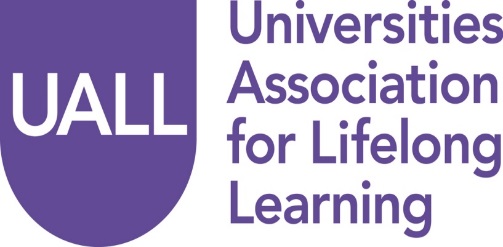 AGM Seminar29 November 2018 Friends House, Euston, LondonPlease complete the booking form below by 19/11/2018 and return it to Alice Reynolds at: admin@uall.ac.uk. If you have any questions while completing this form, please do not hesitate to contact our administrator at: 0113 343 4105Delegate InformationNameJob titleInstitutionEmailAddressTelPlease indicate details of any dietary or special requirements